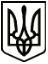 МЕНСЬКА МІСЬКА РАДА(дев’ятнадцята сесія восьмого скликання) РІШЕННЯ27 травня 2022 року	м. Мена	№ 194Про внесення змін до Програми соціальної підтримки жителів Менської міської територіальної громади на 2022-2024 роки та Порядку реалізації Програми соціальної підтримки жителів Менської міської територіальної громади на 2022 – 2024 роки Відповідно до  Закону України «Про правовий режим воєнного стану», в зв’язку з введенням на території України воєнного стану,  з метою забезпечення належної реалізації Програми соціальної підтримки жителів Менської міської територіальної громади на 2022-2024 роки та необхідністю охоплення соціальною підтримкою всіх верств населення з врахуванням військовослужбовців, керуючись Законом України «Про місцеве самоврядування в Україні»,  Менська міська радаВИРІШИЛА:Внести наступні зміни до Програми соціальної підтримки жителів Менської міської територіальної громади на 2022-2024 роки, затвердженої  рішенням  сесії Менської міської ради від 09.12.2021 № 813, а саме:1)У пункті 9 Паспорту даної Програми (додаток 1 до рішення) змінити загальний обсяг фінансових ресурсів, необхідних для реалізації Програми:  з 5150,00 тис. грн на 6650,00 тис. грн, відповідно: 2022 рік - з 2160,00 тис. грн на 2660,00 тис. грн, 2023 рік  - з 1490,00 тис. грн на 1990,00 тис. грн, 2024 рік -  з 1500,00 тис. грн  на 2000,00 тис.грн.2)пункт 8 Розділу 7 «Заходи та фінансове забезпечення Програми» Програми соціальної підтримки жителів Менської міської територіальної громади на 2022 – 2024 роки (додаток 1 до рішення), зі змінами, викласти в новій редакції:Внести зміни до  Порядку реалізації Програми соціальної підтримки жителів Менської міської територіальної громади на 2022 – 2024 роки (додаток 2 до рішення сесії Менської міської ради від 09.12.2021 № 813) зі змінами, а саме:1)Розділ 8. «Надання грошової допомоги  особам, які приймають/приймали безпосередню участь в бойових діях у захисті України та членам їх сімей» викласти в редакції: «8. Вшанування Захисників України та членів їх сімей.Підставою для розгляду питання щодо надання грошової допомоги за даним напрямом є заява громадянина, а також інші необхідні документи, передбачені даним Порядком.8.1. Повноваження з розгляду питань надання грошової допомоги у зв’язку з пораненням, контузією, каліцтвом, захворюванням одержаним в період ведення бойових діях  має міжвідомча комісія, діяльність якої врегульована розділом 1 даного Порядку.  До реалізації даного напрямку Програми застосовується механізм, передбачений розділом 1 Порядку.До загального переліку документів, визначеного пунктом 1.7. розділу 1 Порядку додається:- копії документів, що підтверджує факт поранення, контузію, каліцтво чи захворювання (медичний висновок, довідки, листи тощо);- копії документів, що підтверджують участь в бойових діях (за наявності) .8.2. Надання допомоги на поховання загиблого/померлого у разі встановлення зв’язку смерті з пораненням, контузією, каліцтвом чи захворюванням, одержаним під час захисту Вітчизни, здійснюється на підставі загального переліку документів, визначеного пунктом 1.7. розділу 1 Порядку, додається:- копія свідоцтва про смерть;- копії документів про зв'язок загибелі/смерті  із захистом Вітчизни (витяг з наказу, довідка тощо);- копії документів, що підтверджують зв’язок смерті з пораненням, контузією, каліцтвом чи захворюванням, одержаним в період захисту Вітчизни.Допомогу на поховання може отримати член сім’ї загиблого/померлого, інший член його родини або будь-яка інша особа, яка здійснила поховання. Родинні відносини підтверджуються відповідними документами. Факт поховання іншою особою може бути підтверджено старостою старостинського округу за місцем проживання загиблого/померлого або актом обстеження. 8.3.У разі загибелі особи при захисті Вітчизни члени його сім’ї (батько, мати, дружина (чоловік), діти) мають право на отримання грошової допомоги. Виплата здійснюється одному з членів сім’ї, що проживає на території громади, за зверненням. Крім документів, визначених пунктом 1.7. розділу 1 даного Порядку,  заявником також подається: - копія свідоцтва про смерть; - копії документів, що підтверджують факт участі загиблого у захисті Вітчизни;- витяг про зареєстрованих у житловому приміщенні загиблої особи;- копії документів, що підтверджує родинні відносини заявника із загиблим. Для виплати допомоги, зазначеної у пп. 8.1., 8.2., 8.3,  акт обстеження матеріально-побутових умов та довідки про доходи заявника та членів його сім’ї за останні 6 місяців не подаються.8.4. Менська міська рада може забезпечувати організацію  поховання загиблого/померлого мешканця громади на території громади шляхом укладання Договорів із відповідними службами (фізичною особою-підприємцем, юридичною особою), які надають ритуальні  послуги, щодо оплати транспортних послуг, придбання предметів ритуальної належності та інше. У таких випадках допомога на поховання членам сім’ї загиблого/померлого  згідно п. 8.2 не надається».2)У Розділі 9 «Надання одноразової грошової допомоги в разі  загибелі/смерті цивільної особи внаслідок ведення бойових дій (під час обстрілів, від вибухових предметів та інше» слова «- копія свідоцтва про смерть особи, яка приймала безпосередню участь у бойових діях» замінити на  «-копія свідоцтва про смерть особи».3)У Розділі 5  «Надання одноразової грошової допомоги при народженні дитини» слова «- копія талону 2 облікової картки вагітних (форма 113/0), виданого КНП «Менська міська лікарня» замінити на «- копія талону 2 або 3 обмінної карти (форма 113/о), виданого КНП  «Менська міська лікарня».3. Дія даного рішення поширюється на правовідносини, що склалися з дня введення воєнного стану в Україні ( з 24 лютого 2022 року).4. Фінансовому управлінню міської ради передбачити кошти на реалізацію п.8 Розділу 7 «Заходи та фінансове забезпечення Програми» програми.5. Контроль за виконанням рішення покласти на заступника міського голови з питань діяльності виконавчих органів ради  В.В. Прищепу.Міський голова	Геннадій ПРИМАКОВ№ п/пЗаходи та розмір грошової допомоги на одну особу/сім’ю на рік (грн)№ п/пЗаходи та розмір грошової допомоги на одну особу/сім’ю на рік (грн)Орієнтовна сума (тис.грн)Орієнтовна сума (тис.грн)Орієнтовна сума (тис.грн)Орієнтовна сума (тис.грн)№ п/пЗаходи та розмір грошової допомоги на одну особу/сім’ю на рік (грн)202220232024всього8Підтримка  Захисників України та членів їх сімей: - у разі поранення, контузії, каліцтва чи захворювання, одержаного військовослужбовцем чи іншою особою (працівником правоохоронних органів, членом визнаних добровільних формувань тощо), під час захисту Вітчизни  – до 15000,00 грн; члену сім’ї або іншій особі, яка здійснила поховання загиблого/померлого військовослужбовця чи іншої особи (працівника правоохоронних органів, члена визнаних добровільних формувань тощо) у разі встановлення причинного зв’язку смерті із захистом Вітчизни – 10000,00 грн;- члену сім’ї військовослужбовця  чи іншої особи (працівника правоохоронних органів, члена визнаних добровільних формувань тощо) загиблих/померлих у разі встановлення причинного зв’язку смерті із захистом Вітчизни - 30000,00 грн.; - оплата наданих послуг з поховання загиблого/померлого військовослужбовця чи іншої особи (працівника правоохоронних органів, члена визнаних добровільних формувань тощо) –  до 50000,00 грн.800,0800,0800,02400,0